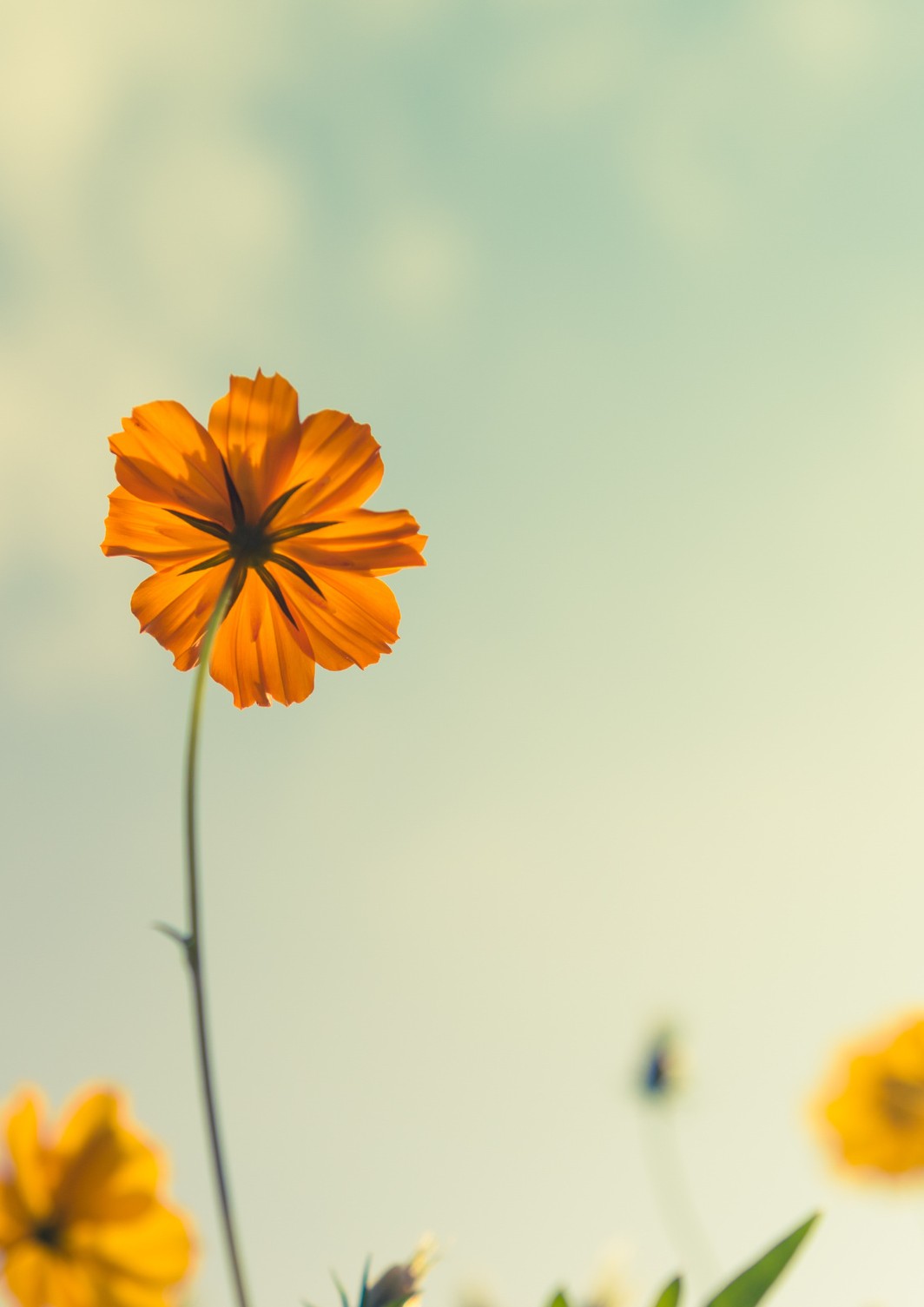 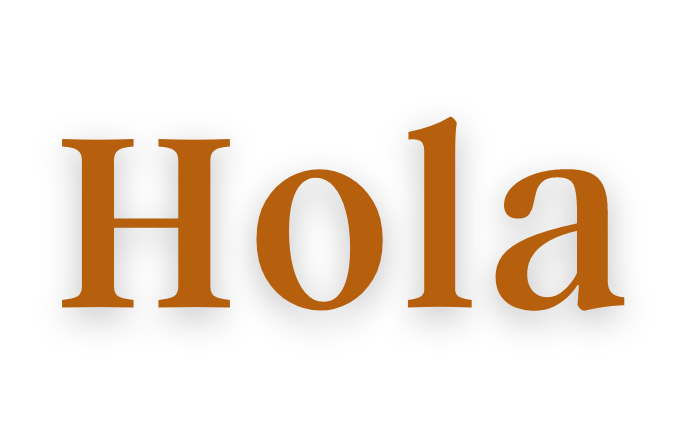 Abril